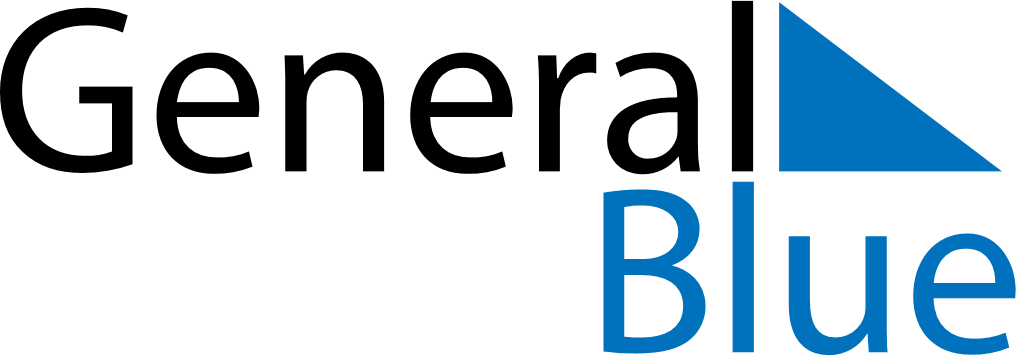 July 2143July 2143July 2143July 2143July 2143SundayMondayTuesdayWednesdayThursdayFridaySaturday12345678910111213141516171819202122232425262728293031